	OEA/Ser.W	CIDI/INF. 512/22	26 agosto 2022	Original: españolNOTA DE LA MISIÓN PERMANENTE DEl PERÚ MEDIANTE LA CUAL PRESENTA POSTULACIÓN A UNA VICEPRESIDENCIA DE LA COMISIÓN INTERAMERICANADE CIENCIA Y TECNOLOGÍA (comCYT) 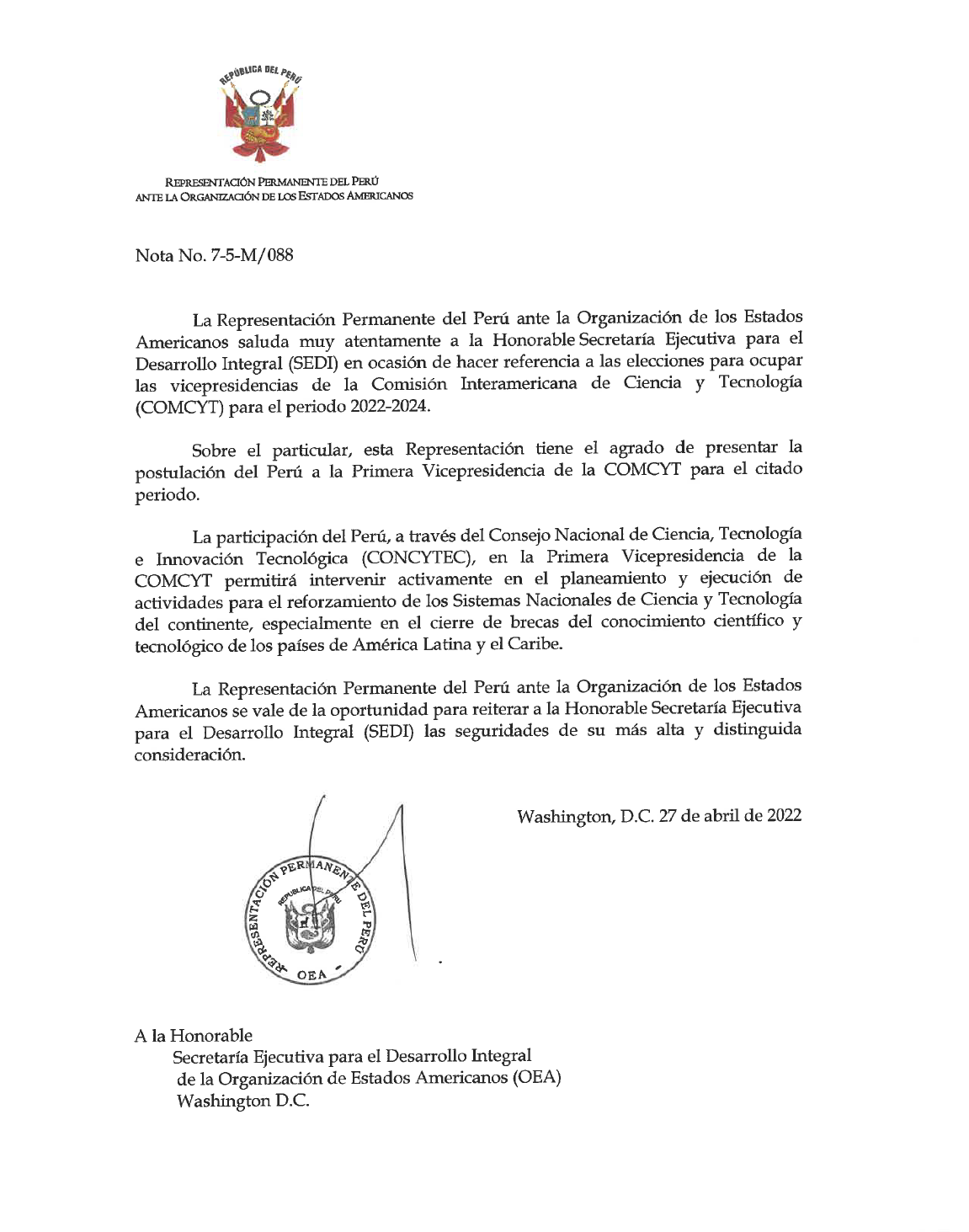 